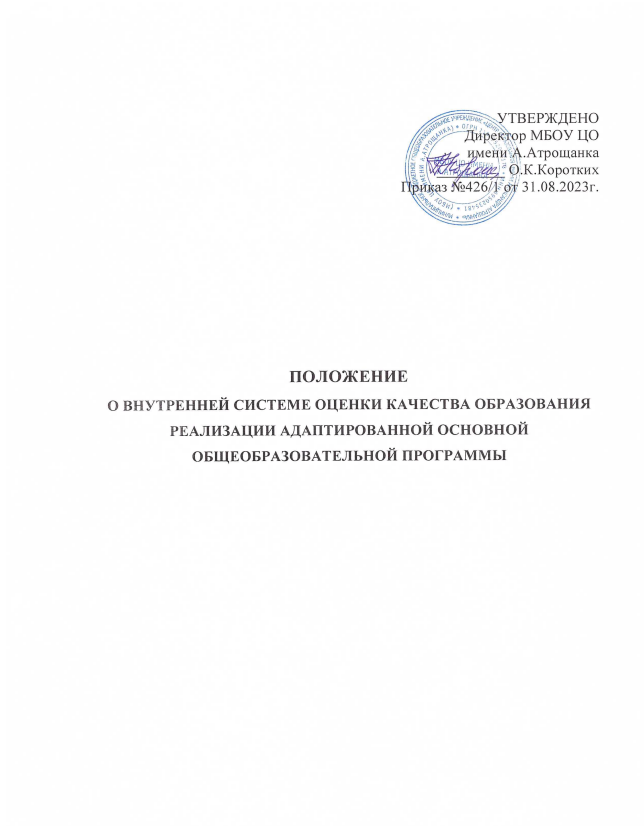 ПОЛОЖЕНИЕО ВНУТРЕННЕЙ СИСТЕМЕ ОЦЕНКИ КАЧЕСТВА ОБРАЗОВАНИЯРЕАЛИЗАЦИИ АДАПТИРОВАННОЙ ОСНОВНОЙ ОБЩЕОБРАЗОВАТЕЛЬНОЙ ПРОГРАММЫПоложение закрепляет основные направления и цели внутренней системы оценки качества образования, реализации адаптированной основной общеобразовательной программы (далее - ВСОКО) в МБОУ ЦО им.А.Атрощанка (далее - ОО) и призвано способствовать управлению качеством образования.Настоящее Положение о внутренней системе оценки качества образования реализации адаптированной основной общеобразовательной программы (далее – Положение) разработано в соответствии с Федеральным законом от 29 декабря 2012 г. № 273-ФЗ «Об образовании в Российской Федерации», а также руководствуясь действующими законодательными актами в сфере образования, защиты прав детей, локальными нормативными актами, уставом образовательной организации, образовательной программой учреждения.Внутренняя система оценки качества образования, реализации адаптированной основной ощеобразовательной программы (далее – АООП) – это единая система диагностики и контроля состояния образования в образовательной организации (далее – ОО), обеспечивающей определение факторов, влияющих на качество образования при реализации АООП и своевременное выявление его изменений. ВСОКО представляет собой совокупность организационных структур, регламентов, процедур, обеспечивающих на единой концептуально-методологической основе оценку качества образовательных программ, качества образовательных достижений обучающихся, качества образовательного процесса, качества условий образовательного процесса, эффективности деятельности образовательного учреждения при организации образовательного процесса для обучающихся с ОВЗ с учетом запросов основных пользователей результатами ВСОКО.Задачи оценки качества образования реализации адаптированной основной общеобразовательной программы обучающихся с ОВЗ:-	формирование единого понимания критериев качества образования обучающихся с ОВЗ и подходов к его измерению;-	формирование единых требований контроля качества реализации АООП в образовательной организации;-	формирование системы аналитических показателей, позволяющей эффективно реализовывать основные цели оценки качества образования обучающихся с ОВЗ;-	формирование ресурсной базы и обеспечение функционирования школьной образовательной статистики и мониторинга качества образования обучающихся с ОВЗ;-	изучение и самооценка состояния развития и эффективности деятельности школы;-	определение степени соответствия условий осуществления образовательного процесса государственным требованиям;- определение степени соответствия специальных образовательных условий государственным требованиям;- определения степени достаточности создаваемых специальных образовательных условий индивидуальным особенностям и особым образовательным потребностям обучающихся с ОВЗ;-	определение степени соответствия адаптированных основных общеобразовательных программ с учетом запросов и нормативным требованиям ФГОС НОО обучающихся с ОВЗ, ФГОС ОО обучающихся с УО, заключению ПМПК;-	обеспечение архитектурной доступности и специализированной пространственно-временной организации образовательной среды в соответствии с ограничениями и потребностями обучающихся с ОВЗ;-	оценка уровня индивидуальных бразовательных достижений обучающихся;-	определение степени соответствия качества образования обучающихся с ОВЗ на различных уровнях обучения (в рамках мониторинговых исследований качества образования) государственным и социальным стандартам; -	расширение общественного участия в управлении образованием в школе.5.  Оценка качества образования осуществляется посредством:системы внутришкольного контроля качества образовательного процесса обучающихся с ОВЗ, качества условий и качества образовательных стижений обучающихся с ОВЗ через мониторинговые исследования;общественной экспертизы качества образования обучающихся с ОВЗ;лицензирования;государственной аккредитации;государственной итоговой аттестации выпускников;итоговой аттестации выпускников с интеллектуальными нарушениями.5.1.  В качестве источников данных для оценки качества образования используются:статистика;результаты ОГЭ, ЕГЭ, ГВЭ;внешний мониторинг образовательных достижений обучающихся 1-11 классов;мониторинговые исследования, проводимые в соответствии с направлениями ВСОКО;данные промежуточной и рубежной аттестации (четвертная, полугодовая), внутреннего мониторинга образовательных достижений обучающихся 1-11 классов;посещение уроков, элективных курсов и курсов коррекционно-развивающей области, внеурочных мероприятий, занятий системы дополнительного образования;результаты интегративных показателей освоения программы коррекционной работы;анализ деятельности специалистов сопровождения и деятельности психолого-педагогического консилиума (ППк);социологические опросы.5.2. Основными пользователями результатов ВСОКО являются:обучающиеся и их родители (законные представители);учителя, специалисты (учителя-дефектологи, педагоги-психологи, учителя-логопеды, социальные педагоги, тьюторы), заинтересованные педагогические работники;методические объединения, председатели методических объединений;администрация ОО;учредитель.5.3. Направления ВСОКО:контроль за качеством образовательного процесса и реализации адаптированных основных общеобразовательных программ;контроль за качеством результатов освоения адаптированных основных общеобразовательных программ;контроль за качеством оказания коррекционной помощи;контроль за качеством условий образовательного процесса;контроль за качеством психолого-педагогического сопровождения и реализацией индивидуальных образовательных маршрутов;контроль за качеством созданных специальных образовательных условий.5.4. Реализуется ВСОКО в соответствии с принципами объективности, открытости, доступности информации, рефлексивности.6. Организационно-технологическая характеристика ВСОКО6.1.	Субъектами ВСОКО являются администрация ОО, методические объединения учителей-предметников, учителя-предметники, специалисты сопровождения, обучающиеся с ОВЗ, родители (законные представители). 6.2.	Руководство ВСОКО осуществляют заместители директора ОО.6.3.	Объектами оценки в рамках ВСОКО являются:индивидуальные образовательные достижения учащихся;индивидуальная динамика показателей уровня познавательного и психофизического развития ребенка с ОВЗ;образовательный процесс, в т.ч. образовательные программы;условия образования;специальные образовательные условия.6.4.	ВСОКО включает следующие компоненты:сбор данных контроля по всем направлениям;обработка полученных данных: анализ, оценка;обеспечение	информационной	доступности	аналитических	данных    для   всех пользователей ВСОКО.6.5.	Основными методами установления фактических значений показателей являются экспертиза и измерение.6.6.	Технология	процедур	измерения	определяется	видом избранных контрольно-измерительных материалов (далее – КИМ), способом их применения. Содержание КИМов, используемых для оценки качества образования, регламентированы ФГОС и не могут выходить за их пределы.6.7.	Процедуры, используемые во ВСОКО:мониторинг образовательного процесса: качество адаптированных основных общеобразовательных программ, качество образовательного процесса, качество коррекционно-образовательного процесса;мониторинг достаточности созданных специальных образовательных условий потребностям обучающихся с ОВЗ;мониторинг условий образовательного процесса: кадровое обеспечение, обеспечение учебниками, оснащение учебных кабинетов, оснащение кабинетов специалистов, создание специальной организации пространственно-временной среды с учетом особенностей обучающихся с ОВЗ, соблюдение норм СанПиН;мониторинг психофизического развития и состояния здоровья обучающихся с ОВЗ;анализ эффективности реализации программ индивидуального сопровождения обучающихся в соответствии с АОП;анализ эффективности сопровождающей деятельности ППк образовательного процесса детей с ОВЗ и инвалидностью;мониторинг (внутренний и внешний) – стартовый, рубежный, итоговый образовательных достижений обучающихся 1- 11 классов;социологические опросы, анкетирование пользователей ВСОКО;тематические контрольные работы по разделам программы;промежуточная аттестация;научно-практическая конференция учащихся по проектной деятельности.6.8.	Измерители ВСОКО:В целях получения объективной информации о качестве образования в ОО для проведения письменных (диагностических, контрольных) и устных работ могут быть использованы КИМы, утвержденного образца.6.9.	Инструментами ВСОКО являются локальные акты, обеспечивающие регламент процедур и регламент предоставления результатов мониторингов и специальных исследований, программа реализации ВСОКО, план внутришкольного контроля, графики проведения мониторингов (внутренних и внешних) образовательных достижений обучающихся, банк данных КИМов, критерии оценивания результатов, индикаторы оценки.6.10.	Содержание процедуры оценки качества дополнительного образования:установление степени соответствия программ дополнительного образования нормативным требованиям и особым образовательным потребностям детей с ОВЗ;установление соответствия направленности программ дополнительного образования заявленным в лицензии;установление доли обучающихся с ОВЗ, вовлеченных в систему дополнительного образования. 6.11.	 Содержание процедуры оценки качества коррекционно-образовательного процесса:установление степени соответствия программ курсов коррекционно-развивающей области нормативным требованиям и особым образовательным потребностям детей с ОВЗ;установление соответствия направленности программ курсов коррекционно-развивающей области рекомендациям ПМПК;установление доли обучающихся с ОВЗ, обеспеченных коррекционной помощью и посещающих коррекционно-развивающие занятия специалистов. 6.12. Порядок осуществления ВСОКО:анализ результатов деятельности Школы в соответствии с направлениями деятельности;планирование объектов контроля;определение методов контроля;составление регламента процедур;разработка КИМов, критериев оценки результатов, индикаторов оценки;составление графика проведения мониторингов и специальных исследований;назначение исполнителей и ответственных за проведение оценочных процедур;анализ результатов;представление результатов в форме документа;принятие управленческого решения;размещение данных о результатах оценки качества образования на сайте, в электронном журнале.6.13.  Регламент ВСОКО для участников образовательного процесса:	6.13.1. АдминистрацияЕжегодно проводит самообследование, результаты представлены публично на сайте ОО.Осуществляет планирование и управление основными процессами в ОО на основании локальных актов.Анализирует и утверждает АООП, Рабочие программы, Рабочие программы коррекционно-развивающих курсов, Индивидуальные образовательные маршруты обучающихся с ОВЗ в соответствии с АООП.Формирует программу реализации ВСОКО, планы внутришкольного контроля.Составляет график мониторинга результатов освоения адаптированных основных общеобразовательных программ (включая процедуры внешнего мониторинга).Публикует график мониторинга на сайте ОО.Анализирует результаты и представляет выводы для принятия управленческих решений.Организует и проводит процедуры экспертизы образовательных результатов по заявлению родителей.Организует аттестацию педагогов и специалистов сопровождения.Формирует план повышения квалификации учителей по вопросам образования лиц с ОВЗ и инвалидностью.Размещает на сайте ОО информацию о результатах контроля качества образования, о результатах контроля качества образовательного процессе, о результатах контроля качества условий образовательного процесса обучающихся с ОВЗ.6.13.2. Методические объединенияОрганизуют и контролируют работу учителей по составлению рабочих программ.Вносят предложения в график мониторинга образовательных результатов.Разрабатывают КИМы для проведения оценочных процедур: составляют уровневые задания в соответствии с элементами содержания изученного раздела; определяют критерии оценки заданий; составляют демоверсию работы.Принимают участие в анализе качества полученных результатов и выработке управленческих решений.6.13.3. УчительРазрабатывает рабочие программы.Повышает свой профессиональный уровень в соответствии с требованиями ФЗ-№273 «Об образовании в Российской Федерации» и ФГОС О УО, ФГОС НОО ОВЗ, ФГОС ООО осваивает современные образовательные технологии и подходы к обучению детей с ОВЗ.Осуществляет самоконтроль за рубежными результатами освоения адаптированной основной общеобразовательной программы в соответствии с содержанием планирования.Своевременно (в соответствии с Положением об оценивании) вносит оценки в электронный журнал (ЭЖ), проводит регулирование полученных результатов.Предоставляет для ознакомления копии работ учащихся по запросу родителей и обучающихся, при необходимости дает комментарий оценок.Принимает	участие в анализе	 результатов ГИА внешней экспертизы, внутреннего контроля.Выполняет управленческие решения по регулированию полученных результатов обучения.В текущей работе формирует у учащихся умения самоорганизации, самоконтроля, саморефлексии. Специалисты (учитель-логопед, учитель-дефектолог, педагог-психолог, социальный педагог, тьютор)Повышает свой профессиональный уровень в соответствии с требованиями ФЗ-№273 «Об образовании в Российской Федерации» и ФГОС О УО, ФГОС НОО ОВЗ, ФГОС ООО осваивает современные образовательные технологии и подходы к обучению детей с ОВЗ.Осуществляет самоконтроль за рубежными результатами освоения программы коррекционной работы и адаптированной основной общеобразовательной программы в соответствии с содержанием модульного планирования.В составе экспертной группы проводит экспертную оценку личностных и метапредметных достижений обучающихся с ОВЗ.В составе ППк осуществляет контроль результативности комплексного сопровождения образовательного процесса обучающихся с ОВЗ.Принимает участие в анализе результатов образовательных достижений, внешней экспертизы, внутреннего контроля.Выполняет управленческие решения по регулированию полученных результатов обучения.В текущей работе формирует у учащихся умения самоорганизации, самоконтроля, саморефлексии. Родители:Осуществляют контроль за результатами обучения по электронному журналу.Получают информацию о графике мониторинга результатов обучения и содержании предстоящей работы.Получают информацию о результатах ВСОКО и внешнего мониторинга результатов обучения и принимают участие в выработке решений, направленных на повышение качества образования.Принимают участие в качестве общественных наблюдателей при проведении оценочных процедур.Принимают участие в социологических опросах по различным аспектам образовательного процесса. Обучающийся:Осуществляет самоконтроль за результатами обучения по электронному журналу.Получает умения, способы действия для осуществления самоорганизации, самоконтроля, саморефлексии.Имеет информацию о содержании планируемых работ (демоверсии КИМов).Получает информацию о результатах ВСОКО и внешнего мониторинга результатов обучения.7. Применение результатов ВСОКО7.1.	Результаты ВСОКО могут быть обобщенными и персонифицированными.7.2.	Обобщенные результаты ВСОКО являются открытыми данными, размещаются в открытых источниках и могут быть использованы в работе всеми участниками образовательных отношений в ОО.7.3.	К персонифицированным результатам ВСОКО относятся результаты исследования состояния здоровья обучающихся с ОВЗ, мониторинга психофизического развития обучающихся с ОВЗ, мониторинга (стартовый, рубежный, итоговый) образовательных достижений обучающихся с ОВЗ и/или инвалидностью, авторизованных социологических опросов, авторизованного анкетирования пользователей ВСОКО, результаты тематических контрольных работ по разделам программы, результаты промежуточной аттестации.7.4.	При этом некоторые персонифицированные результаты ВСОКО носят закрытый характер и предназначены для служебного пользования сотрудников ОО, а также для учащегося и его родителей (законных представителей). Такие результаты не публикуются в открытом доступе, сотрудники, имеющие доступ к таким данным, строго исполняют правила их хранения. К закрытым персонифицированным результатам ВСОКО относятся результаты исследования уровня психофизического развития, результаты психологического тестирования, мониторинга (стартовый, рубежный, итоговый) образовательных достижений обучающихся 1-11 классов, авторизованных социологических опросов, авторизованного анкетирования пользователей ВСОКО, результаты тематических контрольных работ по разделам программы.7.5.	Результаты промежуточной аттестации обучающихся относятся к открытым персонифицированным результатам. При этом передача и тиражирование данных результатов регламентируется законодательством и возможно только при письменном разрешении учащихся и (или) их родителей (законных представителей).7.6.	Результаты ВСОКО могут быть использованы для принятия решения по аттестации педагогического работника, по начислению стимулирующей части заработной платы, а также для принятия других управленческих решений, связанных с основной деятельностью ОО.